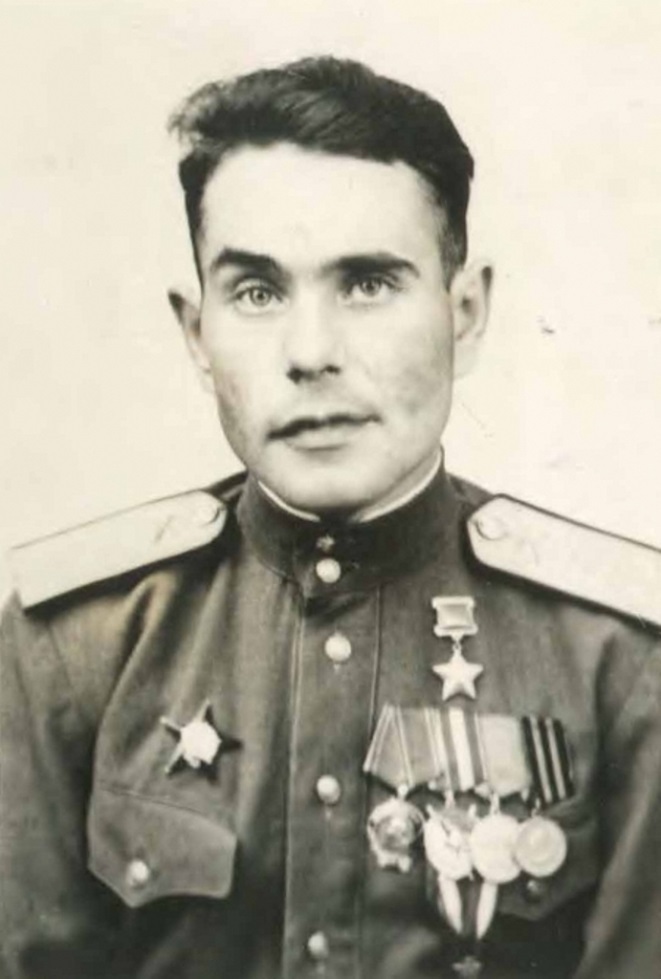 ПОПОВАлександр СергеевичГерой Советского Союза12.09.1921Командир артиллерийской батареи. В ходе Висло-Одерской операции, при прорыве укреплённой обороны противника, огнём своей батареи подавил 10 огневых точек врага и уничтожил 4 дзота, обеспечив успешное продвижение стрелковых частей.